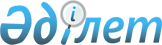 Об определении видов общественных работ осужденным гражданам для привлечения к общественным работам
					
			Утративший силу
			
			
		
					Постановление акимата Железинского района Павлодарской области от 03 декабря 2013 года N 475/11. Зарегистрировано Департаментом юстиции Павлодарской области 30 декабря 2013 года N 3653. Утратило силу постановлением акимата Железинского района Павлодарской области от 06 марта 2015 года № 71/3 (вводится в действие со дня его подписания)      Сноска. Утратило силу постановлением акимата Железинского района Павлодарской области от 06.03.2015 № 71/3 (вводится в действие со дня его подписания).

      В соответствии с пунктом 1 статьи 42 Уголовного кодекса Республики Казахстан от 16 июля 1997 года, пунктом 1 статьи 30 Уголовно-исполнительного кодекса Республики Казахстан от 13 декабря 1997 года, пунктом 2 статьи 31 Закона Республики Казахстан от 23 января 2001 года "О местном государственном управлении и самоуправлении в Республике Казахстан", акимат Железинского района ПОСТАНОВЛЯЕТ:

      1. Определить виды общественных работ для осужденных граждан к отбыванию наказания в виде привлечения к общественным работам согласно приложению.

      2. Акимам сельских округов, по согласованию с уголовно-исполнительной инспекцией Железинского района, ежеквартально представлять в суд списки объектов для отбывания осужденными наказания в виде привлечения к общественным работам.

      3. Контроль за исполнением настоящего постановления возложить на курирующего заместителя акима района.

      4. Настоящее постановление вводится в действие по истечении десяти календарных дней после дня его первого официального опубликования.

 Виды общественных работ для осужденных граждан к отбыванию
наказания в виде привлечения к общественным работам      1. Очистка территории от наледи.

      2. Очистка территории от снега.

      3. Очистка территории от мусора.

      4. Очистка территории от бытовых отходов.

      5. Очистка территории от сорняков.

      6. Покраска зданий, ограждений.

      7. Побелка зданий, ограждений, деревьев.

      8. Разбивка и посадка клумб, цветников, саженцев.

      9. Поливка клумб, цветников, саженцев.

      10. Обрезка порослей.

      11. Обкос травы.

      12. Очистка водосточных кюветов от травы и мусора.

      13. Уборка строительного мусора при разборке ветхих строений.


					© 2012. РГП на ПХВ «Институт законодательства и правовой информации Республики Казахстан» Министерства юстиции Республики Казахстан
				
      Аким района

К. Абушахманов
Приложение
к постановлению акимата
Железинского района
Павлодарской области
от "03" декабря 2013 года N 475/11